I Всероссийская дистанционная научно-практическая конференция школьников и студентов «МОЛОДОЙ УЧЁНЫЙ»Секция: обществознание Исследовательская работа «Классическая музыка и особенности личности человека»Ижевск 2019ВведениеВ жизни каждого человека звучат различные звуки, песни, мелодии, которые сопровождают его каждый день. Со времен появления первых устройств, для прослушивания музыки в любом месте и в любых количествах, музыка прочно вошла в жизнь общества, она стала фоном жизни человека. Музыка – это вид искусства, с помощью которого мы можем передавать свои настроения и чувства. Существует множество направлений и стилей музыки. Классическая музыка – это одно из направлений музыки, которое дало своё начало ещё в 17 веке, и каждый человек воспринимает её по-своему. На формирование личности человека влияет много факторов, но каждый человек индивидуален и имеет свои особенности – это биологические, физиологические, психоэмоциональные. К биологически обусловленным структурам личности относится, прежде всего, темперамент. Темперамент оказывает существенное влияние на выбор музыкальных направлений и стилей, что позволяет человеку слушать ту музыку, которая ему нравится. Классическая музыка – это образцовые музыкальные произведения, выдающихся композиторов и великое достояние человечества. Она занимает ведущее место и имеет огромное значение в музыкальной культуре.  Обладая разными типами темперамента, люди предпочитают музыку разных стилей и жанров. Классическая музыка присутствует в жизни каждого человека, но воспринимает ее каждый по-своему, это зависит от возраста человека, его мировоззрения, а также от всестороннего развития личности человека. Перед автором возник вопрос, как подростки с разным типом темперамента воспринимают классическую музыку, потому что классическая музыка - это неотъемлемая  часть  музыкального образования подрастающего поколения.Автору работы близка тема музыки в жизни людей, так как на протяжении десяти лет автор увлекается музыкой: занимается вокалом и играет на фортепиано. В 2017 году автор окончил МБУ ОО ДО «Детскую школу искусств № 7» города Ижевска по специальности «Фортепиано» и получил свидетельство с отличием.  Данная тема актуальна и интересна, потому что подростки - это активная группа людей, для которых музыка является одним из факторов развития личности. Классическую музыку подростки воспринимают по-своему, т.к. это зависит от их характера, темперамента, социальной среды.Цель работы: изучение взаимосвязи классической музыки и типа темперамента человека.Поставленные задачи:Изучить литературные источники, интернет - источники по данной теме.Определить роль и значение классической музыки в жизни человека.Выделить основные типы темперамента личности.Экспериментальным путем выявить взаимосвязь классической музыки и типов темперамента.Провести эксперимент по выявлению воздействия классических произведений на физическое и эмоциональное самочувствие, умственные способности человека. Сделать выводы, дать рекомендации.Гипотеза: автор данной работы предполагает, что тип темперамента человека влияет на восприятие классической музыки, что в свою очередь, оказывает воздействие на физическое и эмоциональное самочувствие, умственные способности человека.Объект исследования: классическая музыка и темперамент.Предмет исследования: взаимосвязь особенностей типа темперамента и музыкальных классических предпочтений.Методы исследования: изучение и анализ литературы, тестирование, эксперимент, анализ. Объем и структура работы: работа состоит из введения, трех глав, заключения, списка литературы и приложений.Глава 1. Классическая музыка в жизни человекаИстория развития и понятие классической музыкиКлассическая музыка сыграла важную роль в истории развития музыкального искусства. Классическая музыка уходит своими корнями в эпоху средневековья. Церковная музыка тех времен стала основоположницей классической музыки. Сотни великих произведений, которые известны каждому человеку, были написаны именно в этом жанре. Бетховен, Бах, Моцарт (зарубежные композиторы), Глинка, Березовский, Бородин (отечественные композиторы) - все они известны любому, даже не особо разбирающемуся в музыке, человеку. Они писали симфонии, сонаты - их и можно отнести к понятию «классическая музыка». То есть, классическая музыка - это эталон написания музыки. Музыка – это единственный вид искусства, результат которого нельзя не увидеть глазами, как, например, томик стихов или картину, ни ощутить кожей, как связанную вещь. Зато над мелодией не властно время, а люди оказываются в ее плену навсегда. [7]В общепринятом понимании, классической называют музыку, выдержавшую проверку временем и оставшуюся популярной на протяжении многих лет после момента своего создания. В истории классической музыки выделяются отдельные периоды развития:- Ренессанс. Самый длительный период в истории классической музыки, охватывающий 1400-1600 гг. Эпоха Возрождения и бурного развития искусства, оставившая в мировой музыкальной традиции произведения таких композиторов, как Томас Луис де Виктория, Джованни да Палестина, Томасс Таллис и в том числе музыкальное творчество Шекспира. [8]- Барокко. Эпохе Барокко в период 1600 по 1750 гг., следующей за Ренессансом, характерны более сложные музыкальные формы, появление новых жанров, разнообразие жанров. Именно в эпоху Барокко получили расцвет опера, соната и стали популярными композиторы, которых слушают и наследуют, по сей день: Иоганн Себастьян Бах, Антонио Вивальди, Георг Фридрих Гендель. [8]- Классицизм. Эпоха классицизма в развитии классической музыки ограничивается периодом 1750-1830-х гг., с которым неизменно соотносят имена композиторов Венской школы – Моцарта, Гайдна, Бетховена. Эпохи сменяли друг друга, изменялись времена, менялись люди – и музыка становилась другой. На смену вычурности и пышности пришла прекрасная, легкая, воздушная, элегантная музыка. Это музыка гениального Моцарта, красота и гармония – вот синонимы его мелодий. [7]- Романтизм. В эпоху романтизма активно развивались формы, жанры и идеи музыки классицизма. Произведениям этого периода характерна эмоциональная выразительность, драматичность. Именно в это время получают развитие многие песенные жанры, в частности, баллады. Особой популярностью пользовалась фортепианная музыка. Классическая музыка этой эпохи более пылкая, глубокая, эмоционально выразительная и индивидуальная. [8]- Классическая музыка XX века. Данный период вошел в историю под названием Модернизм. В 20 веке классической музыке характерна склонность к экспериментам, которые не ограничены ничем, кроме воли и фантазии самого композитора. Яркими представителями этого направления в музыке являются Скрябин, Шостакович, Рахманинов, Бриттен, Гласс, Стравинский, Бернстайн. Музыка этого периода нова и революционна. Она направлена на людей новой эпохи и пропагандирует абсолютную творческую свободу личности и призыв к самореализации. [5]Во все времена, невзирая на различие стилей, и жанров, классическая музыка была гармонична и высоко духовна. Она рождалась в душе гения. Своими произведениями творцы хотели проникнуть в сердца слушателей, поделиться с ними своими чувствами и переживаниями, показать тончайшие оттенки и переливы человеческих чувств и отношений. В современный, информационный век, век высоких технологий многие часто забывают о духовных ценностях. Одной из таких ценностей является классическая музыка - духовное наследие наших предков. Часто можно услышать мнение, что классическая музыка – это та, которая была давным-давно написана. Это не так, так как под этим понятием подразумевается всё то лучшее, что было создано в мире музыки за всё время существования человеческой цивилизации. Что означает этот термин, не меняющийся вот уже двести лет? Вкусы и стили меняются, но классическая музыка при этом не теряет своей ценности, она была и останется фундаментом. Слово «классика» происходит от латинского «classicus», что значит образцовый. Можно сказать, что классическая музыка это:- образцовые музыкальные произведения выдающихся композиторов прошлых лет, выдержавшие испытание временем;- музыкальные произведения, написанные в определенный исторический период в искусстве (от Барокко до Модернизма);- музыкальные произведения, написанные по определенным правилам и канонам с соблюдением необходимых пропорций и предназначенные для исполнения симфоническим оркестром, ансамблем или солистами. [6]Классическая музыка разнообразна по жанрам: симфонии, сюиты, сонаты, этюды, ноктюрны, фантазии, фуги, оперы, балеты, духовная музыка. Основными инструментами для исполнения классической музыки считаются струнные: виолончель, среди духовых инструментов — флейта, гобой, кларнет, среди медных инструментов — валторна, труба, среди ударных — литавры, цимбалы, барабан, среди клавишных - фортепиано, клавесин и конечно же, орган. Орган можно назвать родоначальником классической музыки, ведь свои истоки она берет еще в эпоху Ренессанса, т.е. в 16 веке. [3]1.2. Роль классической музыки в жизни человекаВ современном мире человек живет и развивается, окруженный множеством разнообразных источников сильного воздействия на него как позитивного, так и негативного характера. Музыка имеет огромное влияние на интеллектуальные способности и возможности человека, потому что мелодия музыки воздействует на увеличение эмоциональной человеческой активности. Выбор того или иного направления, стиля музыки, говорит об индивидуальных и типологических качествах, таких как темперамент, характер и черты личности. Музыка, наряду с интернетом, занимает одно из первых мест, в структуре свободного времени человека, особенно подростков, являющейся основным потребителем массовой музыкальной продукции самых различных стилей и направлений. [2]  Классическая музыка – это основа музыки, она как азбука. Но, чтобы ее воспринимать, у человека должна сложиться определенная система восприятия, определенная система ценностей. Классическая музыка великих композиторов поднимает человека на другой культурный и духовный уровень. Специалисты считают, музыку Моцарта феноменом в области воздействия музыки на человека. Существует такое понятие, как «эффект Моцарта». Учёные провели эксперимент, и установили, что музыка Моцарта повышала умственные способности у всех участников эксперимента – как у тех, кто любит Моцарта, так и у тех, кому она не нравится. В ходе эксперимента ученые так же установили, что:- ученики под музыкальное сопровождение произведений Моцарта более внимательно слушают и эффективнее запоминают новый материал; - музыка Моцарта обладает универсальным расслабляющим эффектом; - звуки музыки Моцарта укрепляют микроскопические мышцы среднего уха, улучшая слух; - музыка Моцарта улучшает память и стимулирует мышление;- произведения Моцарта рекомендуются для снятия головной боли, а также во время восстановительного периода, например, после экзаменов, контрольных работ, конфликтов и экстремальных ситуаций;- звуки и ритмы музыки Моцарта действуют на детей успокаивающе; - Моцарт вызывает у детей прилив творческих сил, приводя к повышению к успехам в деятельности на 40-50%. [9]Можно отметить, что музыкальные ритмы влияют на человека. Многие музыкальные произведения, в особенности классические, обладают собственным ритмом, и оказывает огромное влияние на эмоциональное и физическое состояние человека. Современный человек живёт в очень жестком и напряжённом мире, часто нервничает, ему не хватает времени ни на себя, ни на своих близких и родных. А если и удастся вырвать свободную минутку – так сразу для того, чтобы послушать какую-нибудь песенку-однодневку. Ведь нынешний человек всё время уставший, конечно, какое ему дело до высоких ценностей! Между тем, именно классическая музыка способна блестяще выполнить функцию релаксации. Но мы часто идём на поводу у стереотипа, который нам усиленно навязывается – стереотипа «расслабиться можно только с какой-нибудь звероподобной, бешеной музыкой, а классика – это скучно, да и зачем зря напрягать мозги». [9]Таким образом, можно отметить, что на сегодняшний день влияние классической музыки на людей, бесспорно, имеет огромное значение. Каждый человек индивидуален, и у каждого свои интересы, цели, смысл жизни. На образ жизни людей влияет много социальных факторов. Классическая музыка присутствует в жизни человека: одним она нравится, а другим нет. И восприятие её происходит по-разному, так как это зависит от общего развития личности человека и его темперамента.Выводы по первой главе: Классическая музыка уходит своими корнями в эпоху средневековья. В истории развития классической выделяют следующие периоды: ренессанс, барокко, классицизм, романтизм, модернизм.Классическая музыка – это лучшие образцы музыкального искусства разных жанров. Слово «классика» происходит от латинского «classicus», что значит образцовый.Классическая музыка – это основа музыки, она как азбука. Она влияет на интеллектуальные и эмоциональные способности человека, некоторые произведения классической музыки, оказывают оздоровительный эффект. Люди искусства, а именно композиторы классической музыки, сочиняют произведения разные по характеру исполнения: быстрые и медленные, веселые и грустные, бурные и спокойные, громкие и тихие, потому что это определяет их настроение, эмоции, чувства и тип темперамента.Каждый человек воспринимает классическую музыку по-разному, так это зависит от индивидуальных и типологических качеств, таких как темперамент, характер и черты личности.Глава 2. Темперамент человека2.1. Темперамент: понятие, типыТемперамент является одним из наиболее значимых свойств личности. Интерес к данной проблеме возник более двух с половиной тысяч лет тому назад. Он был вызван очевидностью существования индивидуальных различий, которые обусловлены особенностями биологического и физиологического строения и развития организма, а также особенностями социального развития, неповторимостью социальных связей и контактов. К биологически обусловленным структурам личности, относится, прежде всего, темперамент. Темперамент определяет наличие многих психических различий между людьми, в том числе по интенсивности и устойчивости эмоций, эмоциональной впечатлительности, темпу и энергичности действий, а также по целому ряду других динамических характеристик. [10]Еще в Древней Греции врач Гиппократ предложил концепцию темперамента. Он учил, что темперамент зависит от соотношения четырех жидкостей организма и того, какая из них преобладает: кровь (по-латински «сангве»), слизь (по-гречески «флегма»), красно-желтая желчь (по-гречески «холе»), черная желчь (по-гречески «мелайн холе»). Смесь этих жидкостей, утверждал Гиппократ, и лежит в основе основных типов темпераментов: сангвинического, холерического, меланхолического и флегматического. Сам термин «темперамент» в переводе с латинского означает «надлежащее соотношение частей». [10]Несмотря на то, что предпринимались неоднократные и постоянные попытки исследовать проблему темперамента, до сих пор эта проблема относится к разряду спорных и до конца не решенных проблем современной психологической науки. Сегодня существует много подходов к исследованию темперамента. Однако при всем существующем разнообразии подходов большинство исследователей признает, что темперамент — это биологический фундамент, на котором формируется личность как социальное существо, а свойства личности, обусловленные темпераментом, являются наиболее устойчивыми и долговременными.  Все люди отличаются особенностями своего поведения: одни подвижны, энергичны, эмоциональны, другие медлительны, спокойны, невозмутимы, кто-то замкнут, скрытен, печален. В скорости возникновения, глубине и силе чувств, в быстроте движений, общей подвижности человека находит выражение его темперамент - свойство личности, придающее своеобразную окраску всей деятельности и поведению людей. Темпера́мент в переводе с латинского «temperamentum» — это «устойчивая смесь компонентов». Б. М. Теплов дает следующее определение темперамента: «Темпераментом называется характерная для данного человека совокупность психических особенностей, связанных с эмоциональной возбудимостью». Таким образом, темперамент имеет два компонента -  активность и эмоциональность. Темперамент составляет основу формирования и развития характера. С физиологической точки зрения он обусловлен типом высшей нервной деятельности человека и проявляется в характере поведения человека, в степени его жизненной активности. Темперамент - это индивидуальные особенности человека, которые определяют динамику его психической деятельности и поведения. [10]	Темперамент – понятие психологическое. Люди с резко выраженными чертами определенного темперамента не так уж часто встречаются, чаще всего у людей бывает смешанный темперамент в различных сочетаниях. Но преобладание черт какого-либо типа темперамента дает возможность отнести темперамент человека к тому или иному типу. Существуют следующие типы темперамента: 	Меланхолик. Человек легкоранимый, склонный к постоянному переживанию различных событий, он мало реагирует на внешние факторы. Свои астенические переживания он не может сдерживать усилием воли, он повышено впечатлителен, легко эмоционально раним. Эти черты эмоциональной слабости. Меланхолики застенчивы и стеснительны, скрытны и малообщительны. Их речь тихая, с просительными и извиняющимися интонациями. Им свойственно искать сочувствия и помощи от окружающих. Они легко переносят одиночество. Предпочитают спокойную, душевную музыку.Флегматик. Медлителен, невозмутим, имеет устойчивые стремления и настроение, внешне скуп на проявление эмоций и чувств. Он проявляет упорство и настойчивость в работе, оставаясь спокойным и уравновешенным. В работе он производителен, компенсируя свою медлительность прилежанием. Флегматики последовательны и обстоятельны в делах, их речь плавна и размеренна, без резких выражений эмоций, без яркой жестикуляции и мимики. В общение равны и рассудительны. Любят слушать музыку замедленных темпов и ровную по настроению – без драматических вспышек.Сангвиник. Живой, горячий, подвижный человек, с частой сменой настроения, впечатлений, с быстрой реакцией на все события, происходящие вокруг него, довольно легко примиряющийся со своими неудачами и неприятностями. Он очень продуктивен в работе, когда ему интересно, приходя в сильное возбуждение от этого, если работа не интересна, он относится к ней безразлично, ему становится скучно. Сангвиники, являются душой любого общества, балагуры весельчаки. Их речь – быстрая и громкая, с живыми жестами и выразительной мимикой. Им нравится живая, веселая, энергичная музыка. Холерик. Быстрый, страстный, порывистый, суетлив, однако совершенно неуравновешенный, с резко меняющимся настроением, с эмоциональными вспышками, быстро истощаемый. У него нет равновесия нервных процессов, это его резко отличает от сангвиника. Холерик, увлекаясь, безалаберно растрачивает свои силы и быстро истощается. Он любит риск и находчив в споре. Предпочитает бурную, энергичную, порывистую музыку. [11]У каждого темперамента можно найти, как положительные, так и отрицательные свойства. Хорошее воспитание контроль и самоконтроль даёт возможность проявиться: меланхолику, как человеку впечатлительному с глубокими переживаниями и эмоциями; флегматику, как выдержанному, без скоропалительных решений человеку; сангвинику, как высоко отзывчивому для любой работы человеку; холерику как страстному, неистовому и активному в работе человеку. Отрицательные свойства темперамента могут проявиться: у меланхолика – это замкнутость и застенчивость; у флегматика – чрезмерная медлительность; у сангвиника – поверхностность, разбросанность, раздражительность; у холерика – поспешность решений, раздражительность, агрессивность.От темперамента человека зависят:скорость возникновения психических процессов (например, скорость восприятия, быстрота мышлений, длительность сосредоточения внимания и т.п.);пластичность и устойчивость психических явлений, лёгкость их смены и переключения;темп и ритм деятельности;интенсивность психических процессов (например, сила эмоций, активность воли);психической деятельности на определённые объекты (экстраверсия или интроверсия). [12]2.2. Классическая музыка и темперамент человекаКлассическая музыка – это вид искусства. Над мелодией не властно время, а люди оказываются в ее плену навсегда. С классики всё начинается, к ней обращается каждое следующее поколение музыкантов в поисках вдохновения. Классическая музыка - это словосочетание каждый понимает по-своему. Для одних – это легкие, воздушные мелодии Моцарта, для других – кантаты и оратории Баха. Кто-то сразу же вспоминает веселые вальсы Штрауса и зажигательные польки Шопена, а кто-то неистовые симфонии Шостаковича. Каждый композитор обладает определенным типом темперамента, соответственно и музыкальные произведения были разными по жанру, стилю. Так, например, к меланхоликам среди композиторов можно отнести Петра Ильича Чайковского, Фредерика Франсуа Шопена, к сангвиникам - Вольфганга Амадея Моцарта, Джоаккино Россини, Сергея Сергеевича Прокофьева, Антонио Вивальди.  Холерическим темпераментом обладали знаменитые композиторы: Людвиг Ван Бетховен, Ференц Лист, а флегматическим темпераментом обладали – Александр Порфирьевич Бородин, Илья Сергеевич Глазунов, Анатолий Константинович Лядов. [13]Для иллюстрации темперамента меланхолика и темперамента холерика можно рассмотреть на примере композиторов Шопена, имеющий темперамент меланхолика, у которого слабый тип нервной системы и Листа, который обладал темпераментом холерика, музыкант с сильной нервной системой. В течение длительного периода времени Шопен, и Лист были близкими друзьями. По воспоминаниям современников, Шопен был очень впечатлительным, хрупким и ранимым человеком. Своих слушателей он подкупал тонкостью и поэтичностью исполнения, мягкостью звучания инструмента. Шопен был склонен к меланхолии, и это свойство его характера проявилось во многих его сочинениях — мазурках, балладах, ноктюрнах. Шопен не любил играть в больших концертных залах, при большом стечении публики, предпочитая выступать в небольших залах и музыкальных салонах богатых аристократов. «Большие залы парализуют меня», — признавался он в одном из своих писем другу. Полной противоположностью Шопену была натура Листа. Этот великий исполнитель, композитор и дирижер любил выступать в больших залах, при большом стечении публики, причем, чем больше слушателей присутствовало на концерте, тем больше вдохновлялся великий маэстро. Лист поражал воображение современников неистовой мощью своей игры. Один из современников Листа так отзывался о его концерте: «После концерта он стоит словно победитель на поле сражения... покоренные фортепиано лежат вокруг него, порванные струны развеваются как флаги побежденных, запуганные инструменты боязливо прячутся в дальних углах...».	Бессмысленно, говорить о том, какой тип темперамента лучше. Лист и Шопен были гениальными музыкантами, но каждый из них в силу своего темперамента был гениален по-своему, каждый вносил свой неповторимый вклад в мировую культуру. [13]А также можно рассмотреть темперамент сангвиника и темперамент флегматика, на примере композиторов Моцарта, который обладал темпераментом сангвиника и Лядова, имеющий темперамент флегматика. Оба композитора начали увлекаться и заниматься музыкой в раннем возрасте. Моцарт начал выступать на публике с шести лет, ездил по разным городам и странам. На концертах чувствовал себя уверенно, открыто, сохранял самообладание в любой ситуации. [14]  Лядов был прекрасным пианистом, хотя себя не считал виртуозом и не занимался публичной концертной деятельностью. Моцарт был нетерпеливым, активным и «живым» человеком, так, например, когда он не сидел за фортепиано, его тело находилось в постоянном движении: жестикулировал руками, мог стучать ногой. Всю информацию он быстро запоминал, мог уверенно и собранно сочинять музыкальные произведения. [15] Лядов же в силу, своего темперамента, был малоподвижен, не всегда собран, осторожно и медленно работал над своими произведениями, не всегда в срок выполнял заказы. Сергей Дягилев обратился к Лядову с просьбой написать музыку к произведению «Жар-птица». Однако, когда Лядов задержал заказ, Дягилев вынужден был передать заказ Стравинскому. [16] Моцарт любил общаться с людьми, никогда никого не обманывал, ценил дружбу. Его речь была быстрая, громкая, порой грубая и вульгарная. Знал всегда себе цену. Лядов же был скромным, спокойным человеком. Общителен был в меру, не любил публичных выступлений. Современники упрекали Лядова за малую его творческую продуктивность. Лядов был отличным педагогом и о себе говорил так: «Сочиняю мало, сочиняю туго, неужели я только учитель? Очень бы этого не хотелось! А, кажется, что кончу этим…». В музыке Моцарта преобладает чистая, жизнерадостная, ясная лирика, вместе с тем она содержит немало страниц, насыщенных страстью, душевным смятением, драматизмом. Произведения Лядова светлые и уравновешенные по настроению, музыка сдержанна и слегка застенчива, ей чужды пылкие страсти. Моцарт и Лядов жили в разное время и обладали разными типами темперамента, но в тоже время внесли огромный вклад в развитие классической музыки, были выдающимися композиторами. Благодарные слушатели будут выбирать из ее сокровищниц то, что больше всего им подходит к их собственному темпераменту и мироощущению. [17]Обладая разными типами темперамента люди, предпочитают музыку разных стилей и направлений. Так у некоторых есть любимые музыкальные жанры, но в то же время они могут слушать и музыку других стилей, так как она им по душе. Меланхолики предпочитают медленную, минорную музыку, среди музыкальных классических произведений им ближе пьеса «Осенняя песня» И.П. Чайковского. Холерики слушают быструю, мажорная музыку, среди классических произведений для них больше подходит - пьеса «Этюд №2» Ф. Шопена. Флегматикам нравится медленная, мажорная музыка, можно отметить пьесу «Ноктюрн» А.П. Бородина. Сангвиники любят быструю, мажорную, как например рондо «Ярость по поводу утерянного гроша…» Л. Бетховен. [18]Выводы по второй главе: Темперамент - это индивидуальные особенности человека, которые определяют динамику его психической деятельности и поведения. Существует четыре типа темперамента: меланхолик, флегматик, сангвиник, холерик.	В классической музыке существуют быстрые, медленные, веселые, грустные произведения, которые по-разному влияют на людей с разным типом темперамента.Не все музыкальные классические произведения могут нравиться одному и тому же человеку. Каждый человек по-своему воспринимает классическую музыку. Это зависит от национальных традиций, пола, возраста и типа темперамента.Глава 3. Исследовательская часть	Исследование состояло из четырех этапов:Первый этап: Анкетирование на выявление типа темперамента: «Тип темперамента» по методике А. Белова.  (Приложение №1), «Тип темперамента» по методике Г. Айзенка (Приложение №2) Анализ полученных результатов.  Второй этап: 1) Эксперимент на выявление музыкальных предпочтений классических произведений разных композиторов. 2) Анализ полученных результатов. Третий этап:1) Отбор контрольной группы.2) Контрольное прослушивание на выявление музыкального предпочтения среди классических произведений разных композиторов.   3) Отбор методик для проведения эксперимента по выявлению воздействия классических произведений на физическое и эмоциональное самочувствие, умственные способности человека. 4) Оценка физического и эмоционального самочувствия испытуемых до и после прослушивания музыкальных композиций.5)  Анализ полученных результатов.  6) Оценка умственных способностей испытуемых до и после прослушивания музыкальных композиций.7) Анализ полученных результатов.  Четвертый этап:1) Выводы.2) Рекомендации.В исследовании приняли участие учащиеся 8а класса МБОУ СОШ №34 в количестве 28 человек.На первом этапе исследования, с испытуемыми было проведено тестирование, в результате которого были выявлены основные типы темперамента по тесту А. Белова. С целью более четкого определения чистых типов темперамента с этой же группой было проведено повторное исследование по методике Г. Айзенка. (Таблица 1)Таблица 1. Типы темперамента учащихся 8а классаВ ходе исследования было выявлено, что из данной группы только 6 учащихся подтвердили свой тип темперамента при повторном тестировании, среди них оказались флегматик ярко выраженный четыре человека, меланхолик ярко выраженный и холерик ярко выраженный по одному человеку. Среди этих шести человек, два человека отвечали не достоверно (по шкале достоверности) по тесту Г. Айзенка (ученик 7 и ученик 14). Остальные 22 человека имеют смешанный тип темперамента. (Таблица 1) Среди которых, один ответил не достоверно (по шкале достоверности) по тесту Г. Айзенка (ученик 10).Таким образом, в результате данного этапа исследования были выявлены следующие смешанные типы темперамента: флегматики сангвинические – 3 человека, флегматики меланхоличные – 5, меланхолик сангвинический – 1 человек, меланхолик холерический – 1, холерик сангвинический – 1 человек, холерики меланхоличные – 6, сангвиники холерические – 3 человека, сангвиники флегматичные – 2. На втором этапе исследования, респондентам для прослушивания была предоставлена классическая музыка разных композиторов с разными типами темперамента в той последовательности, которая указана в таблице.(Таблица 2)Таблица 2. Последовательность классических произведений при первом прослушиванииУчащиеся должны были выбрать одно классическое произведение, которое им нравится. (Таблица 4)Через месяц учащиеся прослушали повторно эти же классические произведения, но в другой последовательности. (Таблица 3) В результате обработки результатов второго прослушивания классических произведений, можно сказать, что 15 человек предпочли и выбрали другую композицию, и 13 человек указали музыкальную композицию, которую выбрали при первом прослушивании.Таблица 3. Последовательность классических произведений при втором прослушиванииВ ходе исследования автор выявил, что большинство опрашиваемых выбрали музыку того композитора темперамент, которого совпадал с темпераментом учащегося, но в то же время есть и не совпадения. Тринадцать респондентов выбрали композицию В. Моцарта «Маленькая ночная серенада», автор которой является сангвиник. Среди них, можно отметить, тех учеников, чей темперамент не относится к типу сангвиник, например ученик 2 по типу темперамента является флегматик меланхоличный, ученик 12 -  холерик флегматичный, ученик 23 – холерик меланхоличный, ученик  28 – флегматик сангвинический.  (Таблица 4)Таблица 4. Выбор классического произведения учащимися при прослушивании.Учащиеся, обладающее темпераментом флегматик ярко выраженный выбирали в обоих прослушиваниях музыки – в основном произведение Н. Лядова «Баллада про старину», музыку композитора с флегматическим темпераментом. Холерик ярко выраженный выбрал Ф. Листа Этюд «Шум леса», т.е. холеричную музыку. Меланхолик выбрал композицию Ф.Шопена «Весенний вальс», меланхоличную. Флегматики меланхоличные предпочли флегматичную и меланхоличную композиции, флегматики сангвинические в основном выбирали сангвиническую. Холерики меланхолические указали меланхоличную музыку, сангвиники флегматичные и сангвиники холеричные в большей степени выбрали сангвиническую композицию, меланхолик сангвинические и меланхолики холеричные, отдали предпочтение сангвинической и меланхолической музыке. Таким образом, свой выбор респонденты, объясняли следующим образом: какая по характеру звучания для них выбранная композиция. Сангвиники считают, что произведение В.Моцарт «Маленькая ночная серенада» веселое, быстрое, решительное, чёткое, позитивное, эмоциональное, ритмичное, оживлённое, живое, яркое, радостное, жизненное, энергичное. Меланхолики описывают произведение Ф.Шопена «Весенний вальс», как доброе, манящее, тихое, спокойное, нежное, приятное, расслабляющее, красивое, печальное, грустное, душевное. Для флегматиков произведение Н. Лядова «Баллада про старину» является, как спокойное, уравновешенное, одинокое, медленное, открытое, романтическое, счастливое. Произведение Ф. Листа «Шум леса» для холериков – необычное, бурное, вспыльчивое, разное, космическое.На третьем этапе исследования, автор решил провести эксперимент по выявлению воздействия классических произведений на физическое и эмоциональное самочувствие, умственные способности человека. Через месяц была выбрана контрольная группа учащихся, которая состояла из 6 человек (по собственному желанию). В эту группу вошли учащиеся с темпераментом: флегматик, сангвиник и холерик. Для эксперимента автор выбрал следующие музыкальные композиции тех же композиторов, но другие произведения: В. Моцарт «Симфония №40»;  Ф. Шопен «Ноктюрн №20 до-диез минор»; Н. Лядов «Волшебное озеро»; Ф. Лист «Грёзы любви».Схема проведения эксперимента по выявлению воздействия классических произведений на физическое и эмоциональное самочувствие:1. Респонденты должны выбрать среди четырех композиций: произведение, которое им нравится (в дальнейшем обозначим «№1») и произведение, которое им не нравится (в дальнейшем обозначим «№2»). (Таблица 5) 2. Перерыв один день.3. Индивидуальная работа с каждым учащимся:- измерение тонометром изначальной частоты сердечных сокращений, кровяного давления в состояние покоя;- прослушивание композиции №1;- повторное измерения тонометром частоты сердечных сокращений, кровяного давления;- перерыв 10 минут;- прослушивание композиции №2;- повторное измерение тонометром частоты сердечных сокращений, кровяного давления. 4. Оценка произошедшей динамики.  	Работа проводилась индивидуально с каждым учащимся. Схема проведения эксперимента по выявлению умственных способностей испытуемых до и после прослушивания музыкальных композиций:1. Прослушивание композиции №2.                                                                  2. Решение 3-х логических задач. (Приложение 3)3. Перерыв 15 минут.4. Прослушивание композиции №1.5. Решение 3-х логических задач.6. Оценка произошедшей динамки.После третьего прослушивания, контрольная группа, состоящая из 6 человек, выбрали две музыкальных композиции. При выборе композиции №1, которая им нравится, четыре человека выбрали музыкальные произведения тех же композиторов, как при первом и втором прослушивании, т.е. их предпочтение в выборе музыкального классического произведения совпали. Ученик 7 и 10 выбрали классические произведения разных композиторов при трех прослушиваниях, это можно объяснить тем, что они не достоверно давали ответы и принимали решение (по шкале достоверности в тестах Белова и Айзенка).  												Данные анкетирования и выбора музыкальных произведений подтверждается тем, что большинство учащихся контрольной группы обладают своим типом темпераментом, т.е. их музыкальные предпочтения совпали во всех трех прослушиваниях. (Таблица 5)Таблица 5. Выбор музыкальных классических произведений после прослушиванийВ ходе исследования учащимся было предложено еще раз прослушать обе композиции, которые они выбрали. Перед этим провели оценку физического состояния испытуемых, путем измерения тонометром кровяного давления и частоты сердечных сокращений (в состояние покоя и после прослушиваний). (Таблица 6)Таблица 6. Частота сердечных сокращений и кровяного давления контрольной группыРезультаты диагностики: после прослушивания композиции №1 у всех испытуемых наблюдалось уменьшение частоты сердечных сокращения и у четырех человек кровяное давление понизилось. У учеников 7 и 10 кровяное давление практически не изменилось. Во время прослушивания композиции №1 флегматик (ученик 7) чувствовал себя спокойно, был уравновешен. Сангвиники (ученик 6, ученик 10, ученик 22) чувствовали себя комфортно, эмоционально, улыбались, были веселые, жестикулировали. Холерики (ученик 17, ученик 23) чувствовали себя радостно, были довольны и энергичны и не всегда спокойны. После прослушивания композиции №2 можно отметить, что частота сердечных сокращений у всех учащихся увеличилось и кровяное давление повысилось. Данное произведение слушали без желания, были грустные и раздражительные, вели себя беспокойно, испытывали плохое настроение, гнев. В результате следующей экспериментальной части автор выявил, что количество решенных задач после прослушивания композиции №1 и №2 изменилось. Так после прослушивания композиции №2 с решением задач справился только один человек, а после прослушивания композиции №1 все задачи решили три человека. Причем пять человек улучшили показатели по решению задач. (Таблица 7)Таблица 7. Влияние классической музыки на умственные способности учащихсяТаким образом, после прослушивания музыкального классического произведения, которое понравилось испытуемым, показатель способности решения задач увеличился.Выводы по третьей главе: В ходе исследования автором были выявлены основные типы темперамента учащихся после применения двух методик. Автору удалость определить, что взаимосвязь между типом темперамента и музыкальными предпочтениями существует. Она основана на том, что люди с определёнными чертами характера выбирают определённую музыкальную композицию, соответствующую их типу темперамента. Анализ данных подтвердил теоретические выкладки о том, что яркую, быструю, позитивную, ритмичную, открытую музыку выбирают активные, энергичные, жизнерадостные люди, при этом они стараются избегать грустных оттенков. А люди медлительные, уравновешенные, не всегда уверенные в себе, наоборот, отдают предпочтение спокойной, но в тоже время вспыльчивой, бурной, а также печальной, но в тоже время красивой, нежной и доброй музыке. При прослушивании практически все респонденты отметили те музыкальные произведения, которые предпочитают соответственно своему характеру, даже при этом обладая смешанным типом темперамента.В связи с тем, что типы темперамента могут варьироваться в зависимости от того черты какого типа ещё присутствуют в субъекте, выделяются подтипы, например, сангвиник холеричный и сангвиник флегматичный. В ходе исследования, удалось определить, что даже этот фактор может сыграть роль при выборе предпочитаемого музыкального произведения. Так, меланхолик холерический и меланхолик слабовыраженный выбрали сангвиническую музыку, а флегматик ярко выраженный и холерик ярко выраженный выбрали меланхоличную композицию. Как оказалось, классическая музыка влияет на физическое, психоэмоциональное состояние и умственные способности подростка. У каждого человека свой тип темперамента, поэтому все произведения классической музыки не могут ему нравиться. Исходя из этого, если человек слышит музыкальные композиции, звучащие в унисон с его характером, то у него нормализуется пульс, улучшается эмоциональное состояние, активизируется умственная деятельность. И, наоборот, если музыкальное произведение вызывает диссонанс, то все показатели снижаются. Таким образом, в ходе исследования автор выяснил, что классическая музыка способствует развитию интеллектуальных способностей и благотворно влияет на психоэмоциональное и физическое состояние.ЗаключениеАвтор данной работы считает, что данная тема, актуальная и интересная, так как музыка присутствует в жизни каждого человека. Автор работы сам увлекается музыкой: занимается вокалом и играет на фортепиано. Классическая музыка – это лучшие образцы музыкального искусства разных жанров. Слово «классика» происходит от латинского «classicus», что значит образцовый. Каждый человек воспринимает классическую музыку по-разному, так это зависит от индивидуальных и типологических качеств, таких как темперамент, характер и черты личности. (Приложение 4)Проанализировав и обобщив информацию о типах темпераментов человека и о классических музыкальных предпочтениях, а также выполнив экспериментальную часть, автор выявил, что взаимосвязь между типом темперамента и музыкальными предпочтениями существует. Гипотеза, выдвинутая в начале исследования о том, тип темперамента человека влияет на восприятие классической музыки, что в свою очередь, оказывает воздействие на физическое и эмоциональное самочувствие, умственные способности человека, подтвердилась. Анализ данных подтвердил теоретические выкладки о том, что яркую, быструю, позитивную, ритмичную, открытую музыку выбирают активные, энергичные, жизнерадостные люди, при этом они стараются избегать грустных оттенков. А люди медлительные, уравновешенные, не всегда уверенные в себе, наоборот, отдают предпочтение спокойной, но в тоже время вспыльчивой, бурной, а также печальной, но в тоже время красивой, нежной и доброй музыке. При прослушивании практически все респонденты отметили те музыкальные произведения, которые предпочитают соответственно своему характеру, даже при этом обладая смешанным типом темперамента.В прошлом году автор проводил исследование на тему: «Классическая музыка – вечна?!» и выявил, что классическая музыка важна в жизни каждого человека, и она влияет на развитие личности. Необходимо слушать, те музыкальные классические произведения, которые больше ему нравятся, т.к. классическая музыка улучшает психоэмоциональное и физиологическое, и повышает умственные способности человека.Классическая музыка — неотъемлемая   часть музыкального образования подрастающего поколения. Эта музыка прекрасна, вечна, потому что - это наша история, наша современность, и обязательно будущее. Автор на протяжении многих лет интересуется музыкой, и в дальнейшем планирует изучать музыкальные аспекты в разных направлениях развития общества и личности человека. Рекомендации: в  школе, где обучается автор, функционирует школьное радио, по которому в перемены звучат однообразные композиции. Автор рекомендует администратору радио учитывать музыкальные предпочтения всех типов темперамента, что бы музыкальные композиции были более разнообразными, в том числе и звучали классические произведения. Автор рекомендует создать в отдельном кабинете школы «комнату релаксации» для учащихся и учителей, где они могли бы слушать классические музыкальные произведения.Источники информацииМузыка в мире искусств. М. Каган. - Санкт-Петербург,1996г.Музыкальная литература зарубежных стран. И. Прохорова "Музыка", 1990г.Популярная История Музыки. Е.Горбачева.- Вече,2002г.Хочу всё знать! Большая иллюстрированная энциклопедия интеллекта/ Пер. с англ. А.Зыковой, К.Мольковой, О.Озеровой.- М.:Эксмо, 2009.https://ru.wikipedia.org/wiki/%D0%97%D0%B0%D0%B3%D0%BB%D0%B0%D0%B2%D0%BD%D0%B0%D1%8F_%D1%81%D1%82%D1%80%D0%B0%D0%BD%D0%B8%D1%86%D0%B0 - Википедия – свободная энциклопедия http://slovo.yaxy.ru/ – музыкальный словарьhttp://www.muzboard.ru/articles/163-Istoriya_poyavleniya_muziki.html - история появления музыкиhttps://www.kultoboz.ru/classic-music - история развития музыкиhttp://xreferat.com/47/2862-1-muzyka-i-sovremennyiy-student.html - музыка в современном мире. http://www.gumer.info/bibliotek_Buks/Psihol/makl/24.phphttps://ru.wikipedia.org/wiki/%D0%A2%D0%B5%D0%BC%D0%BF%D0%B5%D1%80%D0%B0%D0%BC%D0%B5%D0%BD%D1%82https://dic.academic.ru/dic.nsf/ruwiki/33429http://www.znakiоdarennosti.ru/index.php?option=com_content&view=article&id=257&Itemid=129http://relax.wildmistress.ru/wm/relax.nsf/publicall/482ED019246C1315C32574200051BFD5https://sites.google.com/site/mocartvelikijmuzykant/vnesnost-i-harakterhttp://www.sinergia-lib.ru/index.php?page=Anatoly_Lyadov&view=printhttps://www.liveinternet.ru/users/polina49/post324259843/https://www.ronl.ru/kursovyye-raboty/Muzika/164396/ПриложениеПриложение 1Тест на определение темперамента по методике А. Белова.Возьмите лист бумаги. Напишите цифры вопросов от 1 до 20, напротив них отмечайте букву ответа («а», «б», «в», или «г»). Пройдя тест, подсчитайте общее количество букв.Из четырех утверждений вам необходимо выбрать одно, наиболее подходящее для вас.1.а) суетливы и неусидчивы;б) жизнерадостны и веселы;в) хладнокровны и спокойны;г) застенчивы и стеснительны.2.а) вспыльчивы и невыдержанны;б) деловиты и энергичны;в) обстоятельны и последовательны;г) в новой обстановке теряетесь.3.а) прямолинейны и резки по отношению к другим людям;б) склонны себя переоценивать;в) умеете ждать;г) сомневаетесь в своих силах.4.а) незлопамятны;б) если что-то перестает интересовать, быстро остываете;в) строго придерживаетесь системы в работе и распорядка дня;г) приспосабливаетесь невольно к характеру собеседника. 5.а) вы обладатель порывистых, резких движений;б) быстро засыпаете;в) вам тяжело приспособиться к новой обстановке;г) покорны.6.а) к недостаткам нетерпимы;б) работоспособны, выносливы;в) в своих интересах постоянны;г) легкоранимы, чувствительны.7.а) нетерпеливы;б) бросаете начатые дела;в) рассудительны и осторожны;г) трудно устанавливаете контакт с новыми людьми. 8.а) у вас выразительная мимика;б) быстрая, громкая речь с живыми жестами;в) медленно включаетесь в работу;г) очень обидчивы.9. а) у вас быстрая, страстная речь;б) в новую работу включаетесь быстро;в) порыв сдерживаете легко;г) очень впечатлительны.10.а) работаете рывками;б) за любое новое дело беретесь с увлечением;в) попусту сил не растрачиваете;г) у вас тихая, слабая речь.11.а) вам присуща несобранность;б) настойчивы в достижении цели;в) вялы, малоподвижны;г) ищите сочувствия других.12.а) быстро решаете и действуете;б) в сложной обстановке сохраняете самообладание;в) ровные отношения со всеми;г) необщительны.13.а) инициативны и решительны;б) быстро схватываете новое;в) не любите попусту болтать, молчаливы;г) одиночество переносите легко.14.а) стремитесь к новому;б) у вас всегда бодрое настроение;в) любите аккуратность;г) робки, малоактивны.15.а) упрямы;б) в интересах и склонностях не постоянны;в) у вас спокойная, ровная речь с остановками;г) при неудачах чувствуете растерянность и подавленность.16.а) имеете склонность к горячности;б) тяготитесь однообразной кропотливой работой;в) мало восприимчивы к порицанию и одобрению;г) у вас высокие требования к окружающим и себе.17.а) склонность к риску;б) к разным обстоятельствам приспосабливаетесь легко;в) начатое дело доводите до конца;г) у вас быстрая утомляемость.18.а) резкие смены настроения;б) склонны отвлекаться;в) обладаете выдержкой;г) слишком восприимчивы к порицанию и одобрению.19.а) бываете агрессивным, задирой;б) отзывчивы и общительны;в) незлобивы;г) мнительны, подозрительны. 20.а) в споре находчивы;б) неудачи переживаете легко;в) терпеливы и сдержанны;г) имеете склонность уходить в себя. Подсчитайте, сколько раз вы выбрали ответ «а», сколько «б», сколько «в» и сколько «г». Теперь каждую из полученных 4 цифр умножьте на 5. Вы получите процентное содержание ответов. Например:«а» — 7 раз   * 5 = 35%«б» — 10 раз * 5 = 50%«в» — 2 раза * 5= 10%«г» — 1 раз    * 5 = 5%Четыре вида ответов соответствуют 4 типам темперамента.«а» — тип холерика«б» — тип сангвиника«в» — тип флегматика«г» — тип меланхолика.Холерик.  Неуравновешенный тип. Бурные эмоции, вспышки. Речь неровная, сбивчивая. Резкая смена настроений. С людьми неуживчив, прямолинеен. Не умеет ждать, нетерпелив. Стремится к новому постоянно, неустойчив в интересах.Сангвиник. «Живой», общителен, сохраняет самообладание в сложной обстановке. Легко входит в новый коллектив, не скован. Быстро переключается с одной работы на другую. В решениях часто не собран. Речь четкая, громкая, быстрая.Флегматик. Уравновешенный. Рассудителен, осторожен, общителен в меру. Малоподвижен, инертен. Устойчив в интересах. Придерживается строгого распорядка на рабочем месте. Медленно переключается с одной работы на другую.Меланхолик. Малоподвижный, неуравновешенный. Все эмоции внутри. Нерешителен, не верит в себя, очень чувствителен. Замкнут, склонен к одиночеству. Устойчив в интересах. На контакты идет тяжело.Приложение 2Определение типа темперамента по методике Г. Айзенка.Каждому ученику опрашиваемой группы мы задали 57 вопросов ответы, на которые они должны были делать быстро и не задумываясь.Варианты ответов на вопросы: "да", "нет". Первый ответ, пришедший Вам в голову, является правильным. Ваши ответы - "да" - плюс, "нет" - минус - фиксируйте на листке бумаги.1. Часто ли Вы испытываете тягу к новым впечатлениям, чтобы испытать сильные ощущения? 2. Часто ли Вы чувствуете, что нуждаетесь в друзьях, которые могут Вас понять, ободрить, выразить сочувствие? 3. Считаете ли Вы себя беспечным человеком? 4. Правда ли, что Вам очень трудно отвечать "нет"? 5. Обдумываете ли Вы свои дела не спеша и предпочитаете ли подождать, прежде чем действовать? 6. Всегда ли Вы сдерживаете свои обещания, даже если Вам это не выгодно? 7. Часто ли у Вас бывают спады и подъемы настроения? 8. Быстро ли Вы обычно действуете и говорите, и не растрачиваете ли много времени на обдумывание? 9. Возникало ли у Вас когда-нибудь чувство, что Вы несчастны, хотя никакой серьезной причины для этого не было? 10. Верно ли, что на спор Вы способны решиться на все? 11.Смущаетесь ли Вы, когда хотите познакомиться с человеком противоположного пола, который Вам симпатичен? 12. Бывает ли, что, разозлившись, Вы выходите из себя? 13. Часто ли Вы действуете под влиянием минутного настроения? 14. Часто ли Вас беспокоят мысли о том, что Вам не следовало бы чего-нибудь делать или говорить? 15. Предпочитаете ли Вы чтение книг встречам с людьми? 16. Вас легко обидеть? 17. Любите ли Вы часто бывать в компании? 18. Бывают ли у Вас иногда такие мысли, которые Вы хотели бы скрыть от других людей? 19. Верно, что иногда Вы настолько полны энергии, что все горит в руках, а иногда чувствуете сильную вялость? 20. Предпочитаете ли Вы иметь друзей поменьше, но особенно близких Вам? 21. Часто ли Вы мечтаете? 22. Когда на Вас кричат, Вы отвечаете тем же? 23. Часто ли Вас тревожит чувство вины? 24. Все ли ваши привычки хороши и желательны? 25. Способны ли Вы дать волю собственным чувствам и вовсю повеселиться в шумной компании? 26. Считаете ли Вы себя человеком возбудимым и чувствительным? 27. Считают ли Вас человеком живым и веселым? 28. После того, как дело сделано, часто ли Вы возвращаетесь к нему мысленно и думаете, что могли бы сделать лучше? 29. Вы обычно молчаливый и сдержанный, когда находитесь среди людей? 30. Вы иногда сплетничаете? 31. Бывает ли, что Вам не спиться оттого, что разные мысли лезут в голову? 32. Верно ли, что Вам приятнее и легче прочесть о том, что Вас интересует в книге, хотя можно быстрее и проще узнать об этом у друзей? 33. Бывает ли у Вас сильное сердцебиение? 34. Нравиться ли Вам работа, требующая постоянного внимания? 35. Бывает ли, что Вас "бросает в дрожь"? 36. Верно ли, что Вы всегда говорите о знакомых Вам людях только хорошее, даже тогда, когда уверены, что они об этом не узнают? 37. Верно ли, что Вам не приятно бывать в компании, где постоянно подшучивают друг над другом? 38. Вы раздражительны? 39. Нравиться ли Вам работа, которая требует быстроты действий? 40. Верно ли, что Вам не редко не дают покоя мысли о разных неприятностях и "ужасах", которые могли бы произойти, хотя все кончилось благополучно? 41. Вы ходите медленно и неторопливо? 42. Вы когда-нибудь опаздывали на свидание, работу или учебу? 43. Часто ли Вам снятся кошмары? 44. Верно ли, что Вы такой любитель поговорить, что никогда не упустите удобного случая побеседовать с незнакомым человеком? 45. Беспокоят ли Вас какие-нибудь боли? 46. Огорчились бы Вы, если бы долго не могли видеться со своими друзьями? 47. Можете ли Вы назвать себя нервным человеком? 48. Есть ли среди Ваших знакомых такие, которые Вам явно не нравятся? 49. Можете Вы сказать, что Вы уверенный в себе человек? 50. Легко ли Вас задевает критика Ваших недостатков или Вашей работы? 51. Трудно ли получить настоящее удовольствие от вечеринки? 52. Беспокоит ли Вас чувство, что Вы чем-то хуже других? 53. Сумели бы Вы внести оживление в скучную компанию? 54. Бывает ли, что Вы говорите о вещах, в которых совсем не разбираетесь? 55. Беспокоитесь ли Вы о своем здоровье? 56. Любите ли Вы подшутить над другими? 57. Страдает ли Вы от бессонницы? Обработка теста. Если ответ "ключа" совпадает с Вашим ответом, Вы прибавляете себе один балл. Если не совпадает, - ноль баллов. Шкала достоверности. Ответ "да" на вопросы: 6, 24, 36.Ответ "нет" на вопросы: 12, 18, 30, 42, 48, 54. Сосчитайте сумму. Если результат от 5 и больше баллов, это значит, Вы отвечали не так, как есть на самом деле, а так как Вам хотелось бы или так, как принято в обществе. Другими словами, Ваши ответы не достоверны. Шкала экстраверсии. Ответ "да" на вопросы: 1, 3, 8, 10, 13, 17, 22, 25, 27, 37, 39, 44, 46, 49, 53, 56.Ответ "нет" на вопросы: 5, 15, 20, 29, 32, 34, 41, 51.Сосчитайте сумму.Шкала эмоциональной устойчивости. Ответ "да" на вопросы: 2, 4, 7, 9, 11, 14, 16, 19, 21, 23, 26, 28, 31, 33, 35, 38, 40, 43, 45, 47, 20, 52, 55, 57.Получив суммы по значениям «Шкала экстраверсии» и «Шкала эмоциональной устойчивости» отметьте их, соответственно, на горизонтальной оси «Интроверсия-экстраверсия» и вертикальной оси «Эмоциональная устойчивость». Точка пересечения покажет ваш тип темперамента.  Начертите оси координат: горизонтальная ось - "шкала экстраверсии", вертикальная ось - "шкала эмоциональной устойчивости". Каждая шкала от 1 до 24, пересекаются в точке 12. Отметьте свои показатели на осях. Найдите точку пересечения. Точка может лежать на оси, если одна из шкал равна 12.  Результат, который Вы получили, - Ваш преобладающий тип темперамента. По шкале экстраверсии вы можете посмотреть тип направленности личности: экстраверт или интроверт. 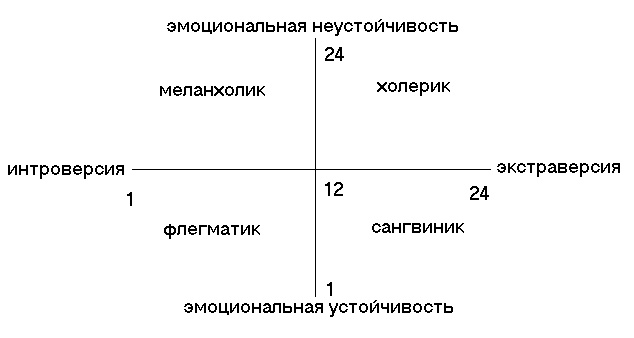 Четыре типа меланхоликов:
1. Чистый, ярко выраженный меланхолик: интроверсия (интр.) - от 1 до 9, эмоц. устойчивость (эм. уст.) - 16 до 24 баллов. 2. Меланхолик флегматичный: интр. - от 1 до 9, эм. уст. - 12 до 16 баллов. 3. Меланхолик слабовыраженный: интр. - 9 до 12, эм. уст. - 12 до 16 б.4. Меланхолик холерический: интр. - от 9 до 12, эм. уст - 16 до 24 б. Четыре типа флегматиков
1.Чистый, ярко выраженный флегматик: интроверсия (интр.) - от 1 до 9, эмоц. устойчивость (эм. уст.) - 1 до 9 баллов. 2.Флегматик сангвинический: интр. - от 9 до 12, эм. уст. - 1 до 9 баллов. 3.Флегматик слабовыраженный: интр. - 9 до 12, эм. уст. - 9 до 12 б. 4. Флегматик меланхоличный: интр. - от 1 до 9, эм. уст - 9 до 12 б. Четыре типа холериков
1.Чистый, ярко выраженный холерик: интроверсия (интр.) - от 16 до 24, эмоц. устойчивость (эм. уст.) - 16 до 24 баллов. 2. Холерик меланхоличный: интр. - от 12 до 16, эм. уст. - 16 до 24 баллов. 3. Холерик слабовыраженный: интр. - 12 до 16, эм. уст. - 12 до 16 б.4. Холерик сангвинический: интр. - от 16 до 24, эм. уст - 12 до 16 б.Четыре типа сангвиников
1. Чистый, ярко выраженный сангвиник: интроверсия (интр.) - от 16 до 24, эмоц. устойчивость (эм. уст.) - 1 до 9 баллов. 2. Сангвиник холерический: интр. - от 16 до 24, эм. уст. - 9 до 12 баллов. 3. Сангвиник слабовыраженный: интр. - 12 до 16, эм. уст. - 9 до 12 б. 4. Сангвиник флегматичный: интр. - от 12 до 16, эм. уст - 1 до 9 б. Приложение 3ЗадачиЗадачи 11.Витя, Саша и Андрей смастерили из бумаги кораблик, змея и аиста. Какую игрушку сделал каждый мальчик, если Витя не сделал кораблика и змея, а Саша не делал кораблик?2.Знайка, Кнопочка и Тюбик живут в домах №14, 17, 19. В каком доме живет каждый человек, если Знайка не живет в доме 19 и 17, а Кнопочка не живет в доме 19?3. В понедельник Аня решила задачу, во вторник – две задачи, в среду – три и так далее. Сколько задач она решила в воскресенье?Задачи 21. У бабушки два внука: Коля и маленький Олег. Бабушка купила им 16 конфет и сказала Коле, чтобы он дал Олегу на 2 конфеты больше, чем взял себе. Как Коля должен разделить конфеты?2.У Алины несколько кукол. Папа подарил ей не день рождения столько же кукол, сколько у неё было. Теперь у Алины 12 кукол. Сколько кукол подарил ей папа? 3.Стоят двое. Один смотрит на юг, другой на север. Могут ли они увидеть друг друга, не поворачивая головы, не употребляя зеркал или каких – либо приспособлений?Приложение 4ЦитатыТемперамент - это закостенение вашей личности. Надо быть любым.  (Н. Козлов)Всякий человек есть жертва своего темперамента, если только темперамент не принесен в жертву человеком, что наблюдается не менее часто. (А. Кугель)Меланхолик примет за трагедию то, в чем сангвиник увидит лишь интересный инцидент, а флегматик — нечто, не заслуживающее внимания. (А. Шопенгауэр)Каждый действует согласно своему темпераменту, которым он не сам себя наделил и   потому не всегда умеет им управлять и которым не всегда умеют за него управлять   другие. (Теодор Драйзер)Тот счастлив, кто живёт в условиях, соответствующих его темпераменту, но тот более совершенен, кто умеет приспосабливать свой темперамент к любым условиям. (Д. Юм)Мне всегда лучше работается после того, как я послушаю музыку. (В. Гете)Я изливаю свое горе в музыке. (О. Бальзак)Жизнь была бы ошибкой без музыки. (Ф. Ницше)Музыка — посредница между жизнью ума и жизнью чувств. Музыка — это откровение более высокое, чем мудрость и философия (Л. Бетховен).Красота в музыке состоит не в нагромождении эффектов и гармонических курьёзов, а в простоте и естественности. Музыка есть сокровищница, в которую всякая национальность вносит своё, на общую пользу. (П. Чайковский)Музыка вымывает прочь из души пыль повседневной жизни. (Б. Авербах)Чтобы понимать классическую музыку, нужно, прежде всего, ее слушать. (Д. Шостакович)Автор:Запольских Карина Дмитриевна,ученица 9А классаМБОУ СОШ №34 г. ИжевскаРуководитель:Лизунова Ирина Юрьевна, учитель географии и экономики, руководитель и куратор школьного научного общества «ОМОН»МБОУ СОШ №34 г. Ижевска, 89127530094УченикТест А. БеловаТест Г. АйзенкаУченик 1ФлегматикФлегматик ярко выраженныйУченик 2ФлегматикМеланхолик слабовыраженный Ученик 3ХолерикХолерик ярко выраженный Ученик 4МеланхоликХолерик меланхоличный Ученик 5СангвиникХолерик слабовыраженный Ученик 6 СангвиникФлегматик сангвинический Ученик 7Флегматик Флегматик ярко выраженный Ученик 8Сангвиник Меланхолик холерический Ученик 9ФлегматикФлегматик слабовыраженный Ученик 10СангвиникМеланхолик слабовыраженныйУченик 11Сангвиник Флегматик сангвиническийУченик 12Холерик Флегматик сангвинический Ученик 13ФлегматикМеланхолик флегматичныйУченик 14Меланхолик Меланхолик ярко выраженный Ученик 15Меланхолик Сангвиник флегматичный Ученик 16Холерик Холерик меланхоличный Ученик 17 Холерик Холерик меланхоличный Ученик 18Меланхолик Холерик меланхоличныйУченик 19Меланхолик Холерик меланхоличныйУченик 20Флегматик Флегматик ярко выраженный Ученик 21Флегматик Меланхолик слабовыраженный Ученик 22Сангвиник Холерик меланхоличный Ученик 23Холерик Холерик меланхоличный Ученик 24Флегматик Флегматик меланхоличный Ученик 25Сангвиник Холерик меланхоличный Ученик 26Холерик Холерик меланхоличный Ученик 27Сангвиник Холерик меланхоличный Ученик 28 ФлегматикФлегматик сангвинический Имя и фамилия композитораНазвание композиции Тип темперамента композитораФредерик Шопен «Весенний вальс»МеланхоликВольфганг Моцарт«Маленькая ночная серенада»Сангвиник Ференц ЛистЭтюд «Шум леса»Холерик Николай Лядов«Баллада про старину»Флегматик Имя и фамилия композитораНазвание композиции Тип темперамента композитора1.Вольфганг Моцарт«Маленькая ночная серенада»Сангвиник 2.Ференц ЛистЭтюд «Шум леса»Холерик 3.Фредерик Шопен «Весенний вальс»Меланхолик4.Николай Лядов«Баллада про старину»Флегматик Ученик Первое прослушиваниеВторое прослушивание Ученик 1Лядов «Баллада про старину»Шопен «Весенний вальс»Ученик 2Моцарт «Маленькая ночная серенада»Шопен «Весенний вальс»Ученик 3Лист Этюд «Шум леса»Шопен «Весенний вальс»Ученик 4Шопен «Весенний вальс»Лист Этюд «Шум леса»Ученик 5Моцарт «Маленькая ночная серенада»Моцарт «Маленькая ночная серенада»Ученик 6Моцарт «Маленькая ночная серенада»Шопен «Весенний вальс»Ученик 7Лядов «Баллада про старину»Лядов «Баллада про старину»Ученик 8Моцарт «Маленькая ночная серенада»Моцарт «Маленькая ночная серенада»Ученик 9Лядов «Баллада про старину»Шопен «Весенний вальс»Ученик 10Моцарт «Маленькая ночная серенада»Шопен «Весенний вальс»Ученик 11Моцарт «Маленькая ночная серенада»Лядов «Баллада про старину»Ученик 12Моцарт «Маленькая ночная серенада»Лядов «Баллада про старину»Ученик 13Шопен «Весенний вальс»Лядов «Баллада про старину»Ученик 14Шопен «Весенний вальс»Шопен «Весенний вальс»Ученик 15Моцарт «Маленькая ночная серенада»Шопен «Весенний вальс»Ученик 16Лист Этюд «Шум леса»Шопен «Весенний вальс»Ученик 17Шопен «Весенний вальс»Шопен «Весенний вальс»Ученик 18Шопен «Весенний вальс»Шопен «Весенний вальс»Ученик 19Шопен «Весенний вальс»Шопен «Весенний вальс»Ученик 20Лядов «Баллада про старину»Лядов «Баллада про старину»Ученик 21Шопен «Весенний вальс»Лядов «Баллада про старину»Ученик 22Моцарт «Маленькая ночная серенада»Лист Этюд «Шум леса»Ученик 23Моцарт «Маленькая ночная серенада»Моцарт «Маленькая ночная серенада»Ученик 24Шопен «Весенний вальс»Шопен «Весенний вальс»Ученик 25Моцарт «Маленькая ночная серенада»Лядов «Баллада про старину»Ученик 26Шопен «Весенний вальс»Шопен «Весенний вальс»Ученик 27Моцарт «Маленькая ночная серенада»Моцарт «Маленькая ночная серенада»Ученик 28Моцарт «Маленькая ночная серенада»Моцарт «Маленькая ночная серенада»УченикПервое прослушиваниеВторое прослушиваниеТретье прослушиваниеТретье прослушиваниеУченикПервое прослушиваниеВторое прослушиваниеКомпозиция №1Композиция №2Ученик 6В. МоцартФ. ШопенВ. Моцарт Н. ЛядовУченик 7Н. ЛядовФ. Лист Ф. ШопенВ. МоцартУченик 10В. МоцартФ. ШопенФ. ЛистН. ЛядовУченик 17Ф. ШопенФ. ШопенФ. ШопенН. ЛядовУченик 22В. МоцартФ. ЛистВ. МоцартФ. ЛистУченик 23В. Моцарт В. МоцартВ. МоцартН. ЛядовУченикСостояние покояСостояние покояПосле прослушивания композиции №1После прослушивания композиции №1После прослушивания композиции №2После прослушивания композиции №2УченикПАДПАДПАДУченик 68995/708090/7096110/70Ученик 7106121/73105123/71120128/80Ученик 107590/697392/7081101/75Ученик 179095/738390/74102107/76Ученик 2261104/566098/6075110/70Ученик 2368102/626695/6880108/72УченикКоличество решенных задач после прослушивания композиции №2Количество решенных задач после прослушивания композиции №1Ученик 623Ученик 712Ученик 1012Ученик 1733Ученик 2223Ученик 2312